ΣΧΕΔΙΟ ΑΠΟΦΑΣΗΣ ΓΙΑ ΤΟ 17ο ΣΥΝΕΔΡΙΟ ΤΗΣ ΟΛΜΕ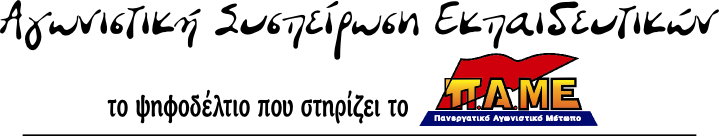 ΟΧΙ ΣΤΗΝ ΠΡΟΤΑΣΗ ΤΩΝ ΤΡΙΩΝ ΘΕΣΜΩΝ ΟΧΙ ΣΤΗΝ ΠΡΟΤΑΣΗ ΤΗΣ ΕΛΛΗΝΙΚΗΣ ΚΥΒΕΡΝΗΣΗΣΡΗΞΗ ΤΩΡΑ ΜΕ ΤΗΝ ΕΕ ΚΑΙ ΤΟΥΣ ΕΠΙΧΕΙΡΗΜΑΤΙΚΟΥΣ ΟΜΙΛΟΥΣΤο 17ο Συνέδριο της ΟΛΜΕ πραγματοποιείται σε μια περίοδο όπου η κυβέρνηση έχει εξαγγείλει δημοψήφισμα  για το αν ο λαός πρέπει ν’ αποδεχτεί την πρόταση των δανειστών. Την ίδια ώρα, καλεί το λαό να αποδεχτεί τη δική της πρόταση προς τους δανειστές, το «Μνημόνιο Τσίπρα», που επί της ουσίας αποτελεί την άλλη όψη του ίδιου νομίσματος. ΝΔ-ΠΑΣΟΚ-ΠΟΤΑΜΙ-ΣΕΒ κ.α. εκβιάζουν το λαό να αποδεχτεί το ΝΑΙ, δηλαδή το βάρβαρα, αντιλαϊκά, αντεργατικά μέτρα Ε.Ε.-κεφαλαίου.Το ΟΧΙ που προτείνει η κυβέρνηση ισοδυναμεί με ένα μεγάλο ΝΑΙ στην πρόταση που έκανε η ίδια (47+8 σελίδες και με μέτρα 8 δις ευρώ για το β’ εξάμηνο του 2015 και για το 2016), ισοδυναμεί με ΝΑΙ στο Μνημόνιο του ΣΥΡΙΖΑ. Άλλωστε, με επιστολή που έστειλε ο Πρωθυπουργός ζητά νέα δανειακή σύμβαση, άρα και νέο Μνημόνιο, αποδεχόμενος σχεδόν αυτούσια την πρόταση των δανειστών. Η συγκυβέρνηση ζητά από το λαό να πει ΟΧΙ στο σχέδιο των δανειστών που η ίδια έχει πει ΝΑΙ.Και οι δύο αυτές προτάσεις περιέχουν βάρβαρα αντιλαϊκά μέτρα, που θα έρθουν να προστεθούν στα μνημόνια και τους εφαρμοστικούς νόμους, που παραμένουν άθικτα. Αρκεί να συγκρίνει κανείς και τις δυο προτάσεις για βγάλει συμπέρασμα:παραμένουν ανέγγιχτα όλα ανεξαιρέτως τα αντιλαϊκά μέτρα της προηγούμενης περιόδουπαραμένουν οι αυξήσεις του ΦΠΑ στα είδη βασικής κατανάλωσηςπέφτει τσεκούρι σε μισθούς και συντάξεις. Αυξάνονται τα όρια συνταξιοδότησης. Ισχύουν μέχρι κεραίας η κατάργηση της 13ης και 14ης σύνταξης για όλους τους συνταξιούχους, του 13ου και 14ου μισθού στο Δημόσιο, το πετσόκομμα του κατώτατου μισθού στα σημερινά άθλια επίπεδαπαραμένουν το χαράτσι του ΕΝΦΙΑ πάνω στη λαϊκή στέγη και τη μικρή περιουσία, το ουσιαστικά ανύπαρκτο αφορολόγητο όριο και η ενισχυμένη αφαίμαξη από τις «μνημονιακές» φορολογικές κλίμακες για μισθωτούς και συνταξιούχους, τα τέλη «αλληλεγγύης» και «επιτηδεύματος», η διάλυση των φοροελαφρύνσεων για στοιχειώδεις δαπάνες της λαϊκής οικογένειας.προχωράνε και επεκτείνονται οι ιδιωτικοποιήσειςπαραμένουν σε ισχύ τα ματωμένα πρωτογενή πλεονάσματαπαραμένει σε ισχύ η επιβολή φόρου 26% από το πρώτο ευρώ στα εισοδήματα των αυτοαπασχολούμενων, η επιβολή φόρου 13% από το πρώτο ευρώ στα εισοδήματα των φτωχών αγροτών, η εκτίναξη του ειδικού φόρου κατανάλωσης στο πετρέλαιο θέρμανσης των λαϊκών νοικοκυριώνΟ λαός, οι εργαζόμενοι πρέπει να  απορρίψουμε τόσο την πρόταση των ΕΕ – ΔΝΤ - ΕΚΤ όσο και την πρόταση της κυβέρνησης. Σηκώνουμε κεφάλι στους εκβιασμούς και την τρομοκρατία που βρίσκεται σε εξέλιξη και θα ενταθεί μπροστά στο δημοψήφισμα της Κυριακής! Ο φόβος, η μοιρολατρία δεν μας ταιριάζουν!Αρκετά ματώσαμε! Αρκετά πληρώσαμε! Δεν δεχόμαστε νέα Μνημόνια, νέα δεινά, νέα βάσανα, όπως και να τα παρουσιάσουν, όπως και να τα βαφτίσουν.Μονοπώλια, Ε.Ε. και κυβέρνηση, οι άνθρωποί τους, οι μηχανισμοί τους, τα κόμματα του ευρωμονόδρομου, ξεκίνησαν με ομοβροντία την εκστρατεία φόβου για να γονατίσουν την εργατική τάξη και το λαό, να δεχτεί νέες πρόσθετες θυσίες και βάρη.Με ωμό εκβιασμό θέλουν το λαό μας να επιλέξει μόνος του το Μνημόνιο που θα τον δέσει χειροπόδαρα, θα τον καταδικάσει στη διαρκή φτώχεια κι εξαθλίωση για την ανάκαμψη των κερδών,Δεν θα γίνουμε συνένοχοι στη συνέχιση των Μνημονίων, στην αντεργατική-αντιλαϊκή πολιτική τους.Η στάση μας αυτή να βρει έκφραση σε ένα μεγάλο, εργατικό, λαίκό αγωνιστικό, μαχητικό ρεύμα και στην κάλπη της Κυριακής, με διάφορους τρόπους. Μαχητικό ρέυμα αντίθεσης και καταδόκης των Μνημονίων και της Ε.Ε. που τα επιβάλλει για λογαριασμό όσων εκμεταλλεύονται το λαό.Δεν κάνουμε πίσω, δεν υποχωρούμε.Δεν διαλέγουμε θηλιά στο λαιμό μας.Απαιτούμε την κατάργηση των Μνημονίων και των εφαρμοστικών νόμων που κάνουν τη ζωή μας κόλαση. Όχι νέες θυσίες για την πλουτοκρατία.Το μέλλον των παιδιών μας δεν χωρά στα δεσμά της Ε.Ε, των τραπεζιτών, των βιομηχάνων, των εφοπλιστών. Ρήξη με την Ε.Ε. και το δρόμο των μονοπωλίων.Στους πέντε μήνες που πέρασαν προηγήθηκαν πάμπολλα δείγματα γραφής για τις προθέσεις και τις προτεραιότητές της συγκυβέρνησης ΣΥΡΙΖΑ-Καμένου. Σχολεία που έχουν χρέη μέχρι το λαιμό και τη συγκυβέρνηση όχι μόνο να απορρίπτει στη Βουλή τροπολογία για τη διαγραφή αυτών των χρεών αλλά ταυτόχρονα να προχωρά στη διαγραφή των προστίμων-προσαυξήσεων που έχουν επιβληθεί σε επιχειρήσεις για φορολογικές απάτες, λαθρεμπόριο κ.ά.!Η σχολική χρονιά τελείωσε με 3 χιλιάδες κενά εκπαιδευτικών! Κι ενώ υπάρχουν 25 χιλιάδες κενές οργανικές, ο Υπ. Παιδείας μιλάει για μόλις 2 χιλιάδες διορισμούς για όλη την Εκπαίδευση!Ακόμα και η δίκαιη επαναφορά των δημοσίων υπαλλήλων από τη διαθεσιμότητα είναι κουτσουρεμένη, δεν αφορά το σύνολο των διαθέσιμων και απολυμένων, δε θα γίνει αμέσως για όλους και ο αριθμός τους αφαιρείται από τις 15 χιλιάδες φετινές προσλήψεις! Απολύει 300 από τις 895 καθαρίστριες του Υπ. Οικονομικών, αφήνει εκτός 3 χιλιάδες εργαζόμενους στο «Βοήθεια στο Σπίτι» κ.ά.Τη στιγμή που οι εκπαιδευτικοί έχουν χάσει 5,5 μισθούς την περίοδο της κρίσης, που χιλιάδες νέοι εκπαιδευτικοί αμείβονται με 640 ευρώ, η συγκυβέρνηση αρνείται να ξεπαγώσει ακόμα και τις μισθολογικές ωριμάνσεις και να ικανοποιήσει τη χορήγηση του δώρου του Πάσχα, αλλά δίνει μισό δις ευρώ στις ΗΠΑ για εξοπλιστικά προγράμματα!Τη στιγμή που η πληρωμή από το λαό των «μνημονιακών» χαρατσιών βαφτίζεται πλέον "πατριωτικό καθήκον", η συγκυβέρνηση διατηρεί τις προκλητικές φοροελαφρύνσεις για το μεγάλο κεφάλαιο (π.χ. 56 φοροαπαλλαγές των εφοπλιστών) και συνεχίζει τις σαρωτικές ιδιωτικοποιήσεις, την παράδοση των δημόσιων υποδομών στα μονοπώλια (Λιμάνια, αεροδρόμια κ.α.).Με το νέο νομοσχέδιο για τη Δημόσια Διοίκηση, αντικαθιστά την αυτοδίκαιη αργία με τη δυνητική αργία, ωστόσο διατηρεί όλο το προηγούμενο αυταρχικό πειθαρχικό πλαίσιο. Είναι χαρακτηριστικό ότι διατηρεί ακόμα και αυτή τη διάταξη «περί ανάξιας και αναξιοπρεπούς συμπεριφοράς του Δημόσιου Υπάλληλου, εντός και εκτός υπηρεσίας», ό,τι δηλαδή είχε κάνει σημαία και ο προκάτοχός του Κ. Μητσοτάκης! Διατηρεί τη διάταξη ότι ένας Δημόσιος Υπάλληλος δεν μπορεί να αμφισβητεί το Σύνταγμα και τους νόμους του Κράτους. Όπως δήλωσε ο Γ. Κατρούγκαλος, «οι κυβερνήσεις αλλάζουν, αλλά το Κράτος έχει συνέχεια»!Η συγκυβέρνηση κρύβει ότι διατηρεί τη μεγάλη αύξηση στα όρια συνταξιοδότησης, τις τεράστιες περικοπές στις συντάξεις, τη ληστεία στα ταμεία από το PSI, ενώ εκ νέου ληστεύει τα αποθεματικά των ασφαλιστικών ταμείων. Στο στόχαστρο βρίσκονται ξανά οι γυναίκες με ανήλικα παιδιά, η αύξηση των ορίων ηλικίας ακόμα και για παλιούς ασφαλισμένους. Η κατάσταση στην υγεία είναι τραγική, στην κυριολεξία γιατρεύεται όποιος έχει να πληρώσει!Διατηρεί ανέπαφο το "νέο Λύκειο" και το «νέο σχολείο» της λεγόμενης καινοτομίας, της Ε.Ε. και του ΟΟΣΑ, τη στροφή στην κατάρτιση, τη μαθητεία-τζάμπα εργασία (ν. 4186/2013, ν. 3848/2010), διατηρεί τις καταργήσεις-συγχωνεύσεις σχολείων που έγιναν, τα ελιτίστικα Πρότυπα σχολεία γίνονται τα πρώτα αυτόνομα σχολεία (καθένα αποφασίζει για τον τρόπο εισαγωγής των μαθητών του, σε μεγάλο βαθμό για το πρόγραμμά του, αναζητά χορηγό για χρηματοδότηση), τον αντιδραστικό διαγωνισμό της PISA. Επί της ουσίας, διατηρεί το προηγούμενο αντιεκπαιδευτικό νομοθετικό πλαίσιο, ικανοποιώντας ταυτόχρονα κάποια θεσμικά αιτήματα, χωρίς δημοσιονομικό κόστος, για τα οποία είχαν αναπτυχθεί αγώνες (π.χ. πάγωμα Τράπεζας Θεμάτων, Μέσος Όρος 9,5...).  Με το νέο πολυνομοσχέδιο επανέρχεται η αυτοαξιολόγηση σχολικής μονάδας, παρόμοια με αυτή της Διαμαντοπούλου, στα πλαίσια των κατευθύνσεων Ε.Ε.-ΟΟΣΑ, που αντικειμενικά οδηγεί σε κοινωνική κατηγοριοποίηση σχολείων-μαθητών.Διατηρεί και αναβαθμίζει τη συνεργασία με τον ΟΟΣΑ, που μετατρέπεται σε «αριστερός σύμβουλος» της συγκυβέρνησης στην εργαλειοθήκη του οποίου βασίστηκαν όλες οι αντιεκπαιδευτικές αναδιαρθρώσεις των προηγούμενων χρόνων. Όλα τα παραπάνω δεν μας εκπλήσσουν. Η συγκυβέρνηση ΣΥΡΙΖΑ-ΑΝΕΛ δεν είχε και δεν έχει προτεραιότητα να λυθούν τα λαϊκά προβλήματα.Άλλες είναι οι προτεραιότητές τηςΑναγνωρίζει το χρέος της πλουτοκρατίας, ως χρέος του λαού, δηλώνει ότι θα το πληρώνει στο διηνεκές!Έχει δεσμευτεί απέναντι στους βιομήχανους, τους τραπεζίτες, τους εφοπλιστές, όλους αυτούς, που μαζί με την Ε.Ε., φόρτωσαν τις συνέπειες της κρίσης στο λαό. Διαπραγματεύεται «σκληρά» μέσα στη λυκοσυμμαχία της Ε.Ε., αλλά η διαπραγμάτευση αυτή αφορά τα κέρδη ή τη χασούρα της ντόπιας πλουτοκρατίας, μια σχετική χαλάρωση της περιοριστικής πολιτικής, προκειμένου να βρεθεί ζεστό κρατικό χρήμα, που θα στηρίξει τις επενδύσεις και την κερδοφορία των επιχειρηματικών ομίλων. Η συγκυβέρνηση φέρνει το 3ο μνημόνιο με το νέο πακέτο αντιλαϊκών μέτρων πάνω από 8 δις (!), διαπραγματεύεται τον τρόπο αποπληρωμής ενός χρέους που δεν είναι του λαού. Η συγκυβέρνηση ΣΥΡΙΖΑ-ΑΝΕΛ δε διαπραγματεύεται για να γυρίσουν πίσω οι μισθοί μας, να δοθούν λεφτά στην παιδεία, στην υγεία. Γι ' αυτό έχει τη στήριξη του ΣΕΒ, ενώ ΝΔ, ΠΑΣΟΚ, ΠΟΤΑΜΙ δηλώνουν όλους αυτούς τους 5 μήνες πως θα στηρίξουν τη «νέα συμφωνία» της κυβέρνησης.Η κυβέρνηση «τα στρίβει»; Ναι! Όχι όμως από τη στρατηγική του κεφαλαίου και τις δεσμεύσεις απέναντί του. Εκεί δεν κάνει βήμα πίσω. Εκεί που κυριολεκτικά «τα στρίβει» είναι ακόμα και από τα ελάχιστες προεκλογικές της δεσμεύσεις!Από το προηγούμενο συνέδριο της ΟΛΜΕ αναπτύχθηκαν μαζικοί αγώνες, που είχαν αντικειμενική βάση γιατί οι εκπαιδευτικοί και γενικότερα οι Δημόσιοι Υπάλληλοι έχασαν βασικά δικαιώματα. Ήταν αγώνες για την υπεράσπιση του δικαιώματος στη μόνιμη και σταθερή δουλειά, για την επιστροφή των συναδέλφων που τέθηκαν σε διαθεσιμότητα, εξέφρασαν τη δίκαιη οργή και αγανάκτηση απέναντι στην τότε κυβερνητική πολιτική.Στους αγώνες αυτούς κυριάρχησε το σύνθημα «να φύγει η κυβέρνηση». Τον πολιτικό αυτό προσανατολισμό έδωσε η μέρι σήμερα ηγεσία της ΟΛΜΕ.Η κυβέρνηση πράγματι άλλαξε. Ωστόσο, τα προβλήματα, συνολικά η αντιλαϊκή πολιτική, παραμένουν.Επιβεβαιώνεται πως δεν αρκεί να αλλάξει μια κυβέρνηση και να έρθει μια άλλη, για να λυθούν τα προβλήματα. Χρειάζεται ταυτόχρονα και αλλαγή πολιτικής, χρειάζεται σύγκρουση με τα μεγάλα συμφέροντα. Χρειάζεται σύγκρουση με την Ε.Ε., με το στόχο της «ανταγωνιστικότητας», δηλαδή με τις αιτίες που γεννούν τα προβλήματα και με αυτούς που βρίσκονται «πίσω» από τις κυβερνήσεις.Αυτή τη μεγάλη αλήθεια έκρυψε συνειδητά η μέχρι τώρα ηγεσία της ΟΛΜΕ Μια ηγεσία, που ενώ με την κυβέρνηση ΝΔ-ΠΑΣΟΚ ήταν κυριολεκτικά στα "κεραμίδια", τώρα δεν έχει οργανώσει ούτε μια κινητοποίηση για το ξεπάγωμα των ωριμάνσεων, για το δώρο του Πάσχα, δεν έχει βγάλει μέχρι σήμερα ούτε καν μια ανακοίνωση για τη ληστεία των αποθεματικών των ασφαλιστικών μας ταμείων. Η κυβέρνηση πράγματι άλλαξε, ωστόσο τα προβλήματα, συνολικά η αντιλαϊκή πολιτική παρέμειναν, εντάθηκαν.Επιβεβαιώνεται πως δεν αρκεί να αλλάξει μια κυβέρνηση και να έρθει μια άλλη, για να λυθούν τα προβλήματα. Χρειάζεται ταυτόχρονα και αλλαγή πολιτικής, χρειάζεται σύγκρουση με τα μεγάλα συμφέροντα, χρειάζεται σύγκρουση με την Ε.Ε., με τη στρατηγική της «ανταγωνιστικότητας», δηλαδή με τις αιτίες που γεννούν τα προβλήματα και με αυτούς που βρίσκονται «πίσω» από τις κυβερνήσεις.Δεν πρέπει το κίνημα να μετατρέπεται σε θεατή, σε χειροκροτητή του όποιου κυβερνητικού διαχειριστή.Η ίδια η ζωή απέδειξε καθαρά: Και με την Ε.Ε. και με τα λαϊκά δικαιώματα, και με την καπιταλιστική ανάπτυξη και με τα λαϊκά συμφέροντα ΔΕΝ ΓΙΝΕΤΑΙ!Τέρμα πια στις αυταπάτες, ή με το κεφάλαιο ή με το λαό.Κίνημα με το λαό ενάντια στα μονοπώλια!Η πάλη του συνδικαλιστικού κινήματος εντός των τειχών της Ε.Ε., για «μια καλύτερη διαχείριση» της καπιταλιστικής κρίσης βάζει εμπόδια στο ίδιο το κίνημα και στους αγώνες να έχουν αποτελέσματα ακυρώνει κάθε δυνατότητα ικανοποίησης των λαϊκών αναγκών.Πρέπει να δράσουμε οργανωμένα, μαζικά, αποφασιστικά. Να μη συμβιβαστούμε στην καθημερινότητα της μισής ζωής. Να μην παραιτηθούμε από τον αγώνα για μια ζωή με δικαιώματα, για μόνιμη και σταθερή δουλειά για όλους, για να έχουν όλα τα παιδιά μόρφωση, υγεία, ελεύθερο χρόνο, διακοπές κ.α.Για το λόγο αυτό, χρειαζόμαστε Σωματεία και Ομοσπονδία κάστρα του αγώνα, όπλο στα χέρια μας.Απαιτείται κίνημα ισχυρό, μαζικό και αποφασιστικό.Μοναδική διέξοδος είναι η πάλη για την ανάκτηση των απωλειών, το ξήλωμα του αντεργατικού-αντιλαϊκού πλαισίου, η κατάργηση των Μνημονίων και όλων των εφαρμοστικών νόμων. Είναι ο δρόμος της πραγματικής ρήξης με την Ε.Ε., το κεφάλαιο και την εξουσία του, με όλους αυτούς που αποτελούν την πραγματική αιτία των δεσμών και των δεινών του λαού. Γι αυτό έχουμε ανάγκη σήμερα για:κίνημα κι αγώνα που δεν θα βάζει το λαό να διαλέξει ανάμεσα στην πρόταση της κυβέρνησης (47+8 σελίδες) και στην πρόταση των «θεσμών» (Γιούνγκερ)κίνημα και αγώνα που θα παλεύει για την αναπλήρωση των απωλειών μας και την ικανοποίηση των σύγχρονων αναγκών μας, για κατάργηση όλων των Μνημονίων και των Εφαρμοστικών Νόμων.κίνημα κι αγώνα που δεν θα στηρίζουν και θα χειροκροτούν την εκάστοτε κυβέρνηση, που δεν θα επιλέγει κυβερνητικό διαχειριστή εντός των τειχών της Ε.Ε. και του καπιταλιστικού δρόμου ανάπτυξης. Απαλλαγμένο από τον παλιό και νέο κυβερνητικό συνδικαλισμό, που θα παλεύει για μονομερή διαγραφή του χρέους με το λαό κυρίαρχο στον πλούτο που παράγει.κίνημα κι αγώνα που δεν θα αφήνει στο απυρόβλητο, δεν θα εδραιώνει το ταξικό «νέο σχολείο» (ν. 3848/2010), τα αναλυτικά προγράμματα, την αντιδραστική αξιολόγηση-αυτοαξιολόγηση (βαφτίζεται αποτίμηση). Που θα παλεύει για αποκλειστικά δημόσια δωρεάν Παιδεία στην υπηρεσία του λαού, για ολόπλευρη μόρφωση των παιδιών του.κίνημα κι αγώνα που δεν θα στηρίζει τις Πράξεις Νομοθετικού Περιεχομένου της νέας συγκυβέρνησης ΣΥΡΙΖΑ-ΑΝΕΛ με τις οποίες χαρίζει τα χρέη στο μεγάλο κεφάλαιο και αρπάζει τα ταμειακά διαθέσιμα των Δήμων, των Περιφερειών, των ασφαλιστικών ταμείων. Που θα συγκρούεται με αυτή την πολιτική, θα απαιτεί αύξηση της κρατικής χρηματοδότησης στα ασφαλιστικά ταμεία, αύξηση των εργοδοτικών εισφορών κι επιστροφή των κλεμμένων από το PSI (17.5 δις ευρώ)Τέτοιο κίνημα έχουμε ανάγκη. Κίνημα που να στηρίζει τα λαϊκά δικαιώματα, που να συγκρούεται με Μνημόνια, αφεντικά και αντιλαϊκές πολιτικές, που να δημιουργεί τις προϋποθέσεις για την ανασύνταξη του συνδικαλιστικού κινήματος και τη λαϊκή αντεπίθεση!Οι εκπαιδευτικοί μπορούμε να διαδραματίσουμε σπουδαίο ρόλο σε ένα τέτοιο κίνημα.Έχουμε τη δυνατότητα μέσα από το μάθημα, στην τάξη:Να διδάξουμε την ιστορική και επιστημονική αλήθεια, σε αντίθεση με το περιεχόμενο των σχολικών βιβλίων.Να καλλιεργήσουμε αγωνιστικές προσωπικότητες, που θα είναι σε θέση να αντιληφθούν και να ερμηνεύσουν τον κόσμο γύρω τους, για να μπορέσουν αύριο να τον αλλάξουν.Να μην αφήσουμε κανένα παιδί στα "αζήτητα", αλλά να σκύψουμε πάνω του, ώστε να αγαπήσει τη ζωή και τον αγώνα, να πιστέψει στον εαυτό του και στους γύρω του.Γι' αυτό έχουμε χρέος να αντιπαρατεθούμε με ρατσιστικές απόψεις, με τη ναζιστική-φασιστική Χρυσή Αυγή, με άλλες επικίνδυνες, αντιδραστικές, ρατσιστικές θεωρίες, όπως "δεν παίρνουν όλα τα παιδιά τα γράμματα". Ο ΔΑΣΚΑΛΟΣ που καταξιώνεται στη συνείδηση του λαού, δεν είναι αυτός που αρκείται να «βγάζει» άριστους μαθητές, αλλά αυτός που παραλαμβάνει τα παιδιά με τα χίλια δυο τους προβλήματα  και προσπαθεί να τα κάνει να αγαπήσουν τη μόρφωση και τη ζωή, να δουν τη γνώση σα δύναμη για να αλλάξουμε τον κόσμοΥπάρχει Λύση – Υπάρχει Διέξοδος!Σήμερα, υπάρχουν όλες οι προϋποθέσεις, παραγωγικές, επιστημονικές και τεχνολογικές, για μια τέτοια φιλολαϊκή ανάπτυξη. Υπάρχει τεράστιος συσσωρεμένος πλούτος, όμως αυτός είναι συγκεντρωμένος σε μια χούφτα επιχειρηματικών ομίλων. Η λύση βρίσκεται σε ένα κίνημα που παλεύει για να δυναμώσει ο ενιαίος αγώνας, η συμμαχία εργατοϋπαλλήλων, φτωχών αγροτών, μικροεπαγγελματιών, γυναικών, νεολαίας, ώστε όλοι μαζί να ανατρέψουμε κάθε αντιλαϊκή πολιτική, Μνημόνια και αφεντικά.Κι αυτό το κίνημα είναι που έχουμε ανάγκη σήμερα!Πάνω σ’ αυτό επιδιώκουμε την ενότητα όλων των εκπαιδευτικών, όλων των εργαζομένων, όλων των λαϊκών στρωμάτων.Συνεχίζουμε-Δυναμώνουμε τον αγώνα!ΔΙΕΚΔΙΚΗΤΙΚΟ ΠΛΑΙΣΙΟ - ΠΡΟΓΡΑΜΜΑ ΔΡΑΣΗΣ 2015 - 2016ΕκπαιδευτικάΕνιαίο αποκλειστικά δημόσιο δωρεάν, υποχρεωτικό 12χρονο σχολείο μετά από δίχρονη υποχρεωτική προσχολική αγωγή. Κανένα παιδί εκτός σχολείου μέχρι τα 18. Απαγόρευση της παιδικής εργασίας. Κατάργηση κάθε επιχειρηματικής δράσης. Κατάργηση των ευρωπαϊκών προγραμμάτων. Έξω οι επιχειρήσεις από τα σχολεία.Πλήρης χρηματοδότηση των σχολείων από τον κρατικό προϋπολογισμόΝα γίνουν μαζικοί διορισμοί μόνο μόνιμων εκπαιδευτικών και βοηθητικού προσωπικού για την κάλυψη όλων των πραγματικών αναγκών της δημόσιας εκπαίδευσης.Να αποσυρθεί η εγκύκλιος Κουράκη για 27 (+10%) μαθητές, δηλαδή για 30άρια τμήματα! 20 μαθητές στην τάξη, 15 σε νηπ/για και Α και Β τάξη του Δημοτικού.Επανίδρυση σχολείων που καταργήθηκαν ή συγχωνεύτηκαν.Να δοθεί έκτακτο κονδύλι από το Γ.Κ.Π. για δωρεάν γεύμα στο σχολείο για όλους του μαθητές, πλήρη ιατροφαρμακευτική περίθαλψη με χρηματοδότηση από τον Γ.Κ.Π., δωρεάν μετακίνηση.Να δοθεί έκτακτο κονδύλι από το Γ.Κ.Π. για όλες τις ανάγκες των σχολείων. Μηδενικό ΦΠΑ στους λογαριασμούς και τις δαπάνες των σχολικών επιτροπών. Δωρεάν πετρέλαιο, ρεύμα, νερό, τηλέφωνο στα σχολεία.Ούτε ένα ευρώ από την τσέπη των γονιών και των εκπαιδευτικών για πληρωμή εκπαιδευτικών, συνοδών ΕΑΕ, λειτουργικών εξόδων, τραπεζοκόμων και καθαριότητας, εκπαιδευτικών εκδρομών, βιβλίων, εποπτικού υλικού και για μεταφορά μαθητών. Ούτε ένα ευρώ από την τσέπη των φοιτητών για σίτιση-στέγαση-μεταφορές-αναλώσιμα.Δημιουργία κρατικού φορέα για ασφαλή και δωρεάν μετακίνηση των μαθητών.Επανασύσταση του ΟΣΚ. Κανένα σχολείο με ΣΔΙΤ. Κατασκευή σχολείων με αποκλειστική ευθύνη του Κράτους. Να εξασφαλιστεί σύγχρονη κτηριακή και υλικοτεχνική υποδομή.Δωρεάν διανομή των βιβλίων ξένης γλώσσας.Ριζική αλλαγή στα αναλυτικά προγράμματα και βιβλία ώστε το σχολείο να δημιουργεί κριτήριο αλήθειας και επιστημονική αντίληψη για την πραγματικότητα, με νέα βιβλία, επικεντρωμένα στα πιο σταθερά και ουσιαστικά στοιχεία της γνώσης, στις αρχές και τους νόμους που διέπουν τη φύση και την κοινωνία.Εγγραφή στο δημόσιο σχολείο όλων των παιδιών των μεταναστών, ανεξάρτητα από έγγραφα νομιμοποίησης. Διδασκαλία της μητρικής τους γλώσσας με στοιχεία πολιτισμού της χώρας προέλευσής τους, ενταγμένη οργανικά στο ενιαίο αναλυτικό πρόγραμμα. Διακρατικές συμφωνίες με τα κράτη που συγκεντρώνουν τις πιο πολυπληθείς ομάδες σήμερα στους μετανάστες π.χ. Αλβανία, Ρωσία, κ.ά.Σύγχρονη υλικοτεχνική υποδομή, μέτρα αντισεισμικής προστασίας, εξασφάλιση υγιεινής στα σχολεία.Κατάργηση του νόμου Ν. 3966/11 και των διατάξεων του νέου νόμου για την Παιδεία που αφορούν τη λειτουργία των Πρότυπων Πειραματικών σχολείων.Οικονομικά εκπαιδευτικώνΞεπάγωμα των ωριμάνσεων, επαναφορά 13ου και 14ου μισθού.Ανάκτηση όλων των μισθολογικών απωλειών στα επίπεδα του 2009.Όχι στη φοροληστεία και τα αντιλαϊκά χαράτσια! Κατάργηση του ΕΝΦΙΑ και της εισφοράς αλληλεγγύηςΣυλλογικές Συμβάσεις Εργασίας σε όλους τους κλάδους του Δημοσίου.Μέτρα στήριξης των ωρομισθίων, αναπληρωτών και νεοδιόριστων εκπαιδευτικών.Να καταργηθεί τώρα το μισθολόγιο-φτωχολόγιο (ν. 4024/2011), ακώλυτη μισθολογική και βαθμολογική εξέλιξη.Αφορολόγητο όριο 40.000 € για το ζευγάρι προσαυξανόμενο κατά 5000 € για κάθε παιδί.Καμία σύνδεση μισθού-αποδοτικότητας. Όχι στην αξιολόγηση-σφαγείο.Να καταργηθούν τώρα ο ΕΝΦΙΑ και ο φόρος αλληλεγγύης. Όχι στη φοροληστεία και σε όλα τα χαράτσια. Να καταργηθούν οι φόροι σε πετρέλαιο και φυσικό αέριο.Κατάργηση του ΦΠΑ για τα είδη βασικής κατανάλωσηςΝα φορολογηθεί στο 45% το μεγάλο κεφάλαιο. Άμεσο πάγωμα τιμών σε όλα τα προϊόντα και τις υπηρεσίες και κατάργηση του ΦΠΑ με αντίστοιχη μείωση τιμών σε όλα τα είδη πλατιάς λαϊκής κατανάλωσης, κατάργηση των διοδίων, μείωση κατά 50% των τιμολογίων των πρώην ΔΕΚΟ.Απαγόρευση πλειστηριασμών πρώτης και δευτερευούσης κατοικίας.Κατάργηση του ανατοκισμού όλων των δανείων.Μέτρα στήριξης των υπερχρεωμένων νοικοκυριών.Ειδική ΑγωγήΚατάργηση του νόμου 3699/2008 και του άρθρου 39 του ν. 4115/2013 για την Ειδική Αγωγή.Αποκλειστικά δημόσια και δωρεάν, αναβαθμισμένη Ειδική Αγωγή. Να μην πληρώνουν οι γονείς ούτε ένα ευρώ για οποιαδήποτε ανάγκη εκπαίδευσης, αποκατάστασης και περίθαλψης των παιδιών με ειδικές ανάγκες και αναπηρίες.Άμεση και γενναία χρηματοδότηση της Ειδικής Αγωγής. Τα χρήματα του ΕΣΠΑ να κατευθυνθούν άμεσα για τη στήριξη και τη διεύρυνση των δημόσιων βασικών σταθερών δομών και όχι για επιδότηση των ΜΚΟ, των λεγόμενων μη κερδοσκοπικών οργανώσεων που ανοίγουν το δρόμο της ιδιωτικοποίησης και των ελαστικών σχέσεων εργασίας.Να απαγορευτεί η επιχειρηματική δράση στο χώρο της Ειδικής Αγωγής, της πρώιμης διάγνωσης και παρέμβασης, αλλά και της αποκατάστασης των παιδιών με αναπηρίες.Πλήρης, έγκαιρη και αντικειμενική καταγραφή και διάγνωση,  ομαδοποίηση ανά ιδιαίτερη ανάγκη και πρόβλημα. Που σημαίνει επιστημονική «χαρτογράφηση» του χώρου και των αναγκών της Ειδικής Αγωγής ποσοτικά όσο και ποιοτικά.Κάθε παιδί με Ειδικές Ανάγκες να έχει το κατάλληλο γι' αυτό σχολείο, να φοιτά δηλαδή υποχρεωτικά στη δημόσια εκπαίδευση και στη δομή που έχει ανάγκη. Ούτε ένα παιδί με αναπηρία στο σπίτι του ή σε σχολείο που δεν θα μπορεί να ανταποκριθεί στις ιδιαίτερες εκπαιδευτικές ανάγκες του.Μονιμοποίηση εδώ και τώρα όλων των εργαζομένων (εκπαιδευτικού, ειδικού εκπαιδευτικού, βοηθητικού και τεχνικού προσωπικού) στην Ειδική Αγωγή, χωρίς όρους και προϋποθέσεις. Μαζικές προσλήψεις μόνιμου ειδικευμένου προσωπικού για τη στήριξη των παιδιών με αναπηρίες και μαθησιακές δυσκολίες. Να σταματήσει η περιπλάνηση και η ομηρία των χιλιάδων εκπαιδευτικών ειδικής αγωγής, που εργάζονται εδώ και 14 χρόνια σαν αναπληρωτές.Εργασιακά - ΕπαγγελματικάΤο πτυχίο μοναδική προϋπόθεση για διορισμό.Κάλυψη όλων των κενών με μαζικούς, μόνιμους διορισμούς εκπαιδευτικών. Κατάργηση των ελαστικών σχέσεων εργασίας, μονιμοποίηση όλων των συμβασιούχων εκπαιδευτικών χωρίς όρους και προϋποθέσεις.Κατάργηση όλου του αντιδραστικού νομοθετικού πλαισίου για το «Νέο Σχολείο», το «νέο Λύκειο» και την αξιολόγηση (νόμος 3848/2010, 4186/ 2013, Π.Δ. 152/2013, νόμος 4142), το πειθαρχικό δίκαιο (νόμος 4093/2012 και ειδικότερα της υποπαραγράφου Ζ3, του 4057/13 και της εγκυκλίου  Φ277/412/14476/Δ2 στις 19/11/2012).Να πέσει στο κενό η προσπάθεια της κυβέρνησης για επαναφορά της αυτοαξιολόγησης της σχολικής μονάδας. Ανάκληση της αύξησης του ωραρίου στη Β/θμια, νομοθετική κατοχύρωση του ωραρίου των νηπιαγωγών. Εξίσωση ωραρίου εκπαιδευτικών ΠΕ με το ωράριο των εκπαιδευτικών ΔΕ.Κάθε εκπαιδευτικός σε οργανική θέση (π.χ μεταταγμένοι, διάθεση ΠΥΣΔΕ/ΠΥΣΠΕ κ.α.).Κατάργηση του Π.Δ. 48/28-2-2014 για τις υποχρεωτικές μεταθέσεις υπεράριθμων εκπαιδευτικών της δημόσιας πρωτοβάθμιας και δευτεροβάθμιας εκπαίδευσης. Μονιμοποίηση όλων των καθαριστριών και όλων των εργαζομένων στο δημόσιο σχολείο.ΑσφαλιστικάΕπαναφορά 13ης και 14ης σύνταξης για όλους, επιστροφή των συντάξεων και του εφάπαξ στο επίπεδο που ήταν πριν τις αλλεπάλληλες μειώσεις. Αποκατάσταση των απωλειών των ασφαλιστικών ταμείων από το PSI, το Χρηματιστήριο κ.α. Όχι στην αύξηση των ορίων ηλικίας συνταξιοδότησηςΝα μπει τέρμα στους μηχανισμούς που μειώνουν τις συντάξεις από το 2015, επιστροφή των συντάξεων και του εφάπαξ στο επίπεδο που ήταν πριν τις αλλεπάλληλες μειώσεις.Υποχρεωτική δωρεάν κοινωνική ασφάλιση υψηλού επιπέδου για όλους.Κατάργηση όλων των αντιασφαλιστικών νόμων και διατάξεων ΝΔ και ΠΑΣΟΚ (Σιούφα, Ρέππα, Πετραλιά, Λοβέρδου...ΦΕΚ 313  τ.Β' 12/2/2014 για νέο τρόπο υπολογισμού του εφάπαξ...).Κατάργηση των εισφορών των εργαζομένων στα ταμεία και της συμμετοχής στα φάρμακα.Σύνταξη στα 55 για τις γυναίκες, στα 60 για τους άνδρες. Πενταετής διαφορά στη συνταξιοδότηση ανδρών και γυναικών.Πλήρη σύνταξη στα 30 χρόνια εργασίας (30/30) ανεξαρτήτως ορίου ηλικίας και στο 80% του τελευταίου μισθού.Να προσμετράται ως συντάξιμος ο χρόνος ανεργίας – αδιοριστίας.Κατάργηση κάθε διάταξης για τζογάρισμα ή δέσμευση των αποθεματικών των ταμείων. Να καταργηθεί η τελευταία Πράξη Νομοθετικού Περιεχομένου που δεσμεύει τα αποθεματικά.Άμεση καταβολή του συνολικού ποσού του «Εφάπαξ» και των επικουρικών συντάξεων.Κράτος και εργοδοσία να πληρώσουν τις οφειλές τους στα ταμεία.Δωρεάν πλήρη περίθαλψη και παροχή φαρμάκων.Πλήρη ιατροφαρμακευτική περίθαλψη στους ανέργους και στους αναπληρωτές εκπαιδευτικούς χωρίς καμία προϋπόθεσηΕπιμόρφωσηΤο πτυχίο μοναδική προϋπόθεση για το επάγγελμα.Κατάργηση του πιστοποιητικού παιδαγωγικής επάρκειας και του θεσμού του μέντορα. Κατάργηση του ΑΣΕΠ. Συνολική κατάργηση του 3848/2010.Εναντιωνόμαστε άμεσα σε κάθε μορφή σεμιναρίων ή προγραμμάτων (μεταπτυχιακών και μη, ΚΕΚ) που δίνουν πιστοποιητικό παιδαγωγικής επάρκειας. Απαιτούμε όλη η απαραίτητη γνώση να είναι εντός του πτυχίου. Σε αυτή την κατεύθυνση άλλωστε διεκδικούμε πρακτική άσκηση στο σχολείο, ενταγμένη οργανικά στο πρόγραμμα σπουδών.Δημιουργία ενιαίων παιδαγωγικών πανεπιστημιακών σχολών (ΕΠΠΣ) για την εκπαίδευση και επιμόρφωση όλων των εκπαιδευτικών με πλήρη απαλλαγή από τα διδακτικά καθήκοντα, που θα δίνουν πλήρη παιδαγωγική και διδακτική επάρκεια σε τμήματα αντίστοιχα με την ειδικότητα. Σήμερα αυτή η επιμόρφωση να γίνεται αποκλειστικά στα αντίστοιχα Πανεπιστημιακά Τμήματα.Επιμόρφωση όλων των εν ενεργεία εκπαιδευτικών, κάθε 5 με 7 χρόνια, για ένα χρόνο, με απόσπαση από την εργασία τους, στα μόνιμα τμήματα επιμόρφωσης που πρέπει να δημιουργηθούν μέσα στις Παιδαγωγικές Σχολές (κι ώσπου να δημιουργηθούν αυτές μέσα στα Παιδαγωγικά Τμήματα). Η επιμόρφωση να αφορά όλα τα επιστημονικά πεδία και τα διδακτικά αντικείμενα. Άρα φορείς υλοποίησης, εποπτείας και αξιολόγησης της επιμόρφωσης θα είναι οι Παιδαγωγικές Σχολές.Κάθε έκτακτη επιμόρφωση να γίνεται επίσης με τους ίδιους όρους μέσα στις ΕΠΠΣ.Για τους αναπληρωτές διεκδικούμε το πλαίσιο της Πρωτοβουλίας  Αναπληρωτών - Ωρομισθίων, κάτω από το οποίο συγκεντρώθηκαν και κατατέθηκαν στο Υπουργείο στις 26 Ιούνη Μάη 2015 πάνω από 1700 υπογραφές:Σταθερή καταβολή του μισθού στο τέλος κάθε μήνα, την απόδοση όλων των δεδουλευμένων, τη μισθολογική αναγνώριση του μεταπτυχιακού τίτλου, την αναγνώριση άμεσα των μισθολογικών κλιμακίων και την αναδρομική καταβολή τους.Την καταβολή επιδότησης ενοικίου κι επιδόματος θέρμανσης, την εξασφάλιση δωρεάν μεταφοράς από και προς τον τόπο διαμονής και εργασίας, την επιδότηση όλων των αναπληρωτών με επίδομα ανεργίας στα 600 ευρώ, χωρίς όρους και προϋποθέσεις και για όσο διάστημα διαρκεί η ανεργία.Πλήρη δικαιώματα των αναπληρωτών εκπαιδευτικών σε περίπτωση ασθένειας, και φυσικά αναγνώριση της εκπαιδευτικής προϋπηρεσίας για όλη τη διάρκεια της αναρρωτικής τους άδειας, καθώς και την εξασφάλιση άδειας ανατροφής τέκνων σε όλους τους αναπληρωτές εκπαιδευτικούς, όπως ισχύει και στους μόνιμους εκπαιδευτικούς.Την προσμέτρηση της προϋπηρεσίας των αναπληρωτών από την 1η Ιούλη 2010 και μέχρι τον Ιούλη του 2012, την αναδρομική χορήγηση του επιδόματος Θέσης Ευθύνης σε όλους τους αναπληρωτές εκπαιδευτικούς που έχουν υπηρετήσει σε τέτοιες θέσεις, και πριν την 1-9-2013.Να αντιστοιχεί ένας εκπαιδευτικός παράλληλης στήριξης σε κάθε παιδί, όπως ίσχυε και παλιότερα.Την κατάργηση όλων των ελαστικών σχέσεων εργασίας και τη μονιμοποίηση όλων των συμβασιούχων εκπαιδευτικών χωρίς όρους και προϋποθέσεις, ώστε να εξασφαλιστεί τόσο η κάλυψη των κενών σε εκπαιδευτικούς, όσο και το δικαίωμα στη μόνιμη και σταθερή εργασία.Κανένας αποκλεισμός-τιμωρία σε περίπτωση μη αποδοχής του διορισμού ως αναπληρωτής. Διπλή μοριοδότηση στα δυσπρόσιτα. Αναγνώριση της προϋπηρεσίας των εκπαιδευτικών γενικής αγωγής που εργάζονται στην Ειδική Αγωγή και στους δύο πίνακες, γενικής και ειδικής.ΠειθαρχικάΚατάργηση του Δημοσιοϋπαλληλικού Κώδικα, του Καθηκοντολογίου, των Π.Δ. 200 και 201.Κατάργηση όλου του αυταρχικού πλαισίου για το πειθαρχικό δίκαιο. Κατάργηση των διατάξεων του νέου πειθαρχικού για ανάξια και αναξιοπρεπή συμπεριφορά των δημοσίων υπαλλήλων (Δ.Υ.) εντός και εκτός υπηρεσίας.Την κατάργηση κάθε διάταξης που δίνει τη δυνατότητα στις κυβερνήσεις να επιστρατεύουν αγωνιζόμενους υπαλλήλους. Να απαγορευτεί η δυνατότητα επιστράτευσης.Πρόγραμμα Δράσης Όλοι στους δρόμους! Οργάνωση και πάλη για να μπλοκάρουμε τη νέα αντιλαϊκή συμφωνία-λαιμητόμο, το νέο αντιλαϊκό πακέτο που φέρνουν να μας φορτώσουν! Ο λαός να μην επιλέξει πιο μνημόνιο θα του βάλουν στην πλάτη! Προετοιμαζόμαστε για Γενική Απεργία όταν η συμφωνία-Μνημόνιο έρθει στη Βουλή.Όλοι για έναν και ένας για όλους!Ιδιαίτερα αυτή την περίοδο που οι πολιτικές εξελίξεις είναι ραγδαίες και η επιδείνωση της ζωής των εργαζομένων θα μεγαλώσει δραματικά η αλληλεγγύη είναι το μοναδικό μας όπλο. Κανένα παιδί κανένας εργαζόμενος μόνος του απέναντι στη φτώχεια και την ανέχεια! Οργανώνουμε επιτροπές αλληλεγγύης. Στήνουμε λαϊκά φροντιστήρια για να βοηθήσουμε κάθε παιδί που έχει ανάγκη. Δωρεάν γεύμα για όλους του μαθητές, πλήρης ιατροφαρμακευτική περίθαλψη με χρηματοδότηση από τον Κρατικό Προϋπολογισμό-Εξασφάλιση της δωρεάν μετακίνησης των μαθητώνΚανένα παιδί να μη μείνει έξω από τους παιδικούς σταθμούς και από τα νηπιαγωγεία τη νέα σχολική χρονιά.Με κινητοποιήσεις σε εφορίες, σε τράπεζες, στον ΟΑΕΔ, σε νοσοκομεία, ΔΕΚΟ και αλλού, άμεσα να διασφαλίσουμε την είσπραξη του συνόλου των μισθών και των συντάξεων, του επιδόματος ανεργίας, το πάγωμα των δόσεων και των χαρατσιών προς την εφορία, το πάγωμα των δόσεων προς τις τράπεζες που αφορούν σε στεγαστικά και καταναλωτικά δάνεια, το πάγωμα της καταβολής λογαριασμών για φως, νερό και τηλέφωνο. Να μην επιτρέψουμε καμιά διακοπή σε ρεύμα, νερό και τηλέφωνο. Να καταργηθούν τα διόδια και τα εισιτήρια στα μέσα μαζικής μεταφοράς. Να μην υπάρχει καμιά συμμετοχή σε ιατρικές εξετάσεις και στην προμήθεια φαρμάκων.Ταυτόχρονα, παλεύουμε για να καλυφθούν όλα τα κενά στα σχολεία, για μόνιμους και μαζικούς διορισμούς όλων των αναπληρωτών χωρίς όρους και προϋποθέσεις. Μαζί με τις επιτροπές Ωρομισθίων και Αναπληρωτών να διεκδικήσουμε επίδομα ανεργίας σε όλους τους αναπληρωτές και ίδια δικαιώματα αναπληρωτών - μονίμων.Με παραστάσεις διαμαρτυρίας στις δ/νσεις και στο Υπουργείο να διεκδικήσουμε να αποσυρθεί η εγκύκλιος Κουράκη για 27 (+10%) μαθητές, δηλαδή για 30άρια τμήματα! Να διεκδικήσουμε 20 μαθητές στην τάξη. Να επανέλθει το προηγούμενο ωράριο, να έχει κάθε εκπαιδευτικός οργανική θέση.Κάλυψη όλων των λειτουργικών αναγκών των σχολείων από τον κρατικό προϋπολογισμό.Με αποφάσεις συλλογικές από τις ΕΛΜΕ, από Γενικές Συνελεύσεις, από τους συλλόγους διδασκόντων να απορρίψουμε τη προσπάθεια της κυβέρνησης να επαναφέρει την αυτοαξιολόγηση της σχολικής μονάδας. Να κατάργηση όλο το αντιδραστικό νομοθετικό πλαίσο για το «Νέο Σχολείο» και την αξιολόγηση (νόμος 3848/2010, Π.Δ. 152/2013, νόμος 4142).Δεν κάνουμε πίσω από το αίτημα για την ανάκτηση όλων των απωλειών και την κατάργηση όλων των μνημονίων παλιών και νέων και των εφαρμοστικών νόμων.Με βάση το παραπάνω διεκδικητικό πλαίσιο, οργανώνουμε την πάλη μας εξασφαλίζοντας τη συμμετοχή όλων των εκπαιδευτικών με συλλογικές αποφάσεις μέσα από ΓΣ, αξιοποιώντας όλες τις μορφές αγώνα, σε συντονισμό με γονιούς και όλους τους εργαζόμενους, για να αποκρούσουμε τα επερχόμενα αντιλαϊκά μέτρα και να περάσουμε στην αντεπίθεση διεκδικώντας ζωή, μόρφωση και δουλειά με δικαιώματα. Στη βάση αυτή προχωράμε σε Γ.Σ. με το άνοιγμα των σχολείων.Απαραίτητη προϋπόθεση γι' αυτό είναι η ανασύνταξη του συνδικαλιστικού κινήματος και των εκπαιδευτικών. Για να γίνει κάτι τέτοιο χρειάζεται αλλαγή συσχετισμού δυνάμεων προς ταξική κατεύθυνση και ζωντάνεμα των πρωτοβάθμιων σωματείων.ΠΡΟΤΑΣΗ ΓΙΑ ΚΑΤΑΣΤΑΤΙΚΕΣ-ΟΡΓΑΝΩΤΙΚΕΣ ΑΛΛΑΓΕΣ ΣΤΙΣ Γ.Σ. ΚΑΙ ΣΤΟ 17ο  ΣΥΝΕΔΡΙΟ ΟΛΜΕ1. Για την ενοποίηση των πρωτοβάθμιων σωματείων  Σήμερα στο συνδικαλιστικό κίνημα των εκπαιδευτικών επικρατεί ο πολυκερματισμός στα πρωτοβάθμια σωματεία. Υπάρχουν 138 Σύλλογοι Εκπαιδευτικών Πρωτοβάθμιας Εκπαίδευσης και 86 ΕΛΜΕ (Ενώσεις Λειτουργών Μέσης Εκπαίδευσης). Πολλά από αυτά τα σωματεία είναι είτε πολύ μικρά είτε είναι σφραγίδες. Είναι φανερό ότι αυτή η οργανωτική δομή δυσκολεύει την οργάνωση της πάλης και την αποτελεσματικότητα του συνδικαλιστικού κινήματος. Θα πρέπει άμεσα να ξεκινήσουν διαδικασίες για την ενοποίηση ΕΛΜΕ και ενοποίηση Συλλόγων, στην κατεύθυνση του να υπάρχει σε κάθε νομό μια ΕΛΜΕ και ένας Σύλλογος. (Εξαιρούνται η Αττική, η Θεσσαλονίκη, η νησιωτική Ελλάδα, αλλά και όπου αλλού υπάρχουν ιδιαίτερες γεωγραφικές συνθήκες π.χ. Έβρος). Ιδιαίτερα, σε Αθήνα και Θεσσαλονίκη πρέπει να υπάρξουν ενοποιήσεις σωματείων, να φτιαχτούν μεγαλύτερα συνδικάτα, στην κατεύθυνση ένα ή δύο το πολύ σωματεία ανά Διεύθυνση Εκπαίδευσης. Π.χ. στον Πειραιά υπάρχουν 7 διδασκαλικοί Σύλλογοι και 2 ΕΛΜΕ (ΠΑΣΚ, ΣΥΝΕΡΓΑΣΙΑ και ΠΑΡΕΜΒΑΣΕΙΣ διέσπασαν την ΕΛΜΕ Πειραιά, ιδρύοντας ξεχωριστή ΕΛΜΕ στον Κορυδαλλό, σε ένα δήμο). Με βάση την πρότασή μας (που θέτουμε σε συζήτηση), οι 138 Σύλλογοι Πρωτοβάθμιας Εκπαίδευσης που υπάρχουν σήμερα προτείνεται να ενοποιηθούν σε 78 Συλλόγους και οι 86 ΕΛΜΕ να ενοποιηθούν σε 75.Σήμερα έχουμε ανάγκη από πρωτοβάθμια Σωματεία που θα οργανώνουν και θα ενώνουν τους εργαζόμενους με βάση τον κλάδο και τα ταξικά τους συμφέροντα, κόντρα στο βασικό τους εχθρό που είναι το μεγάλο κεφάλαιο και το αστικό κράτος. Μια τέτοια προοπτική ενοποίησης των Σωματείων, πέραν των άλλων, θα συμβάλλει στην αναζωογόνηση της λειτουργίας των Σωματείων, στη συμμετοχή των εργαζομένων στη λήψη και υλοποίηση των αποφάσεων, στη μαζικοποίηση και ισχυροποίηση γενικότερα των Συνδικάτων.2. Για τη δυνατότητα το Δ.Σ. της ΟΛΜΕ να μπορεί να κηρύσσει απεργία Το Δ.Σ. της ΟΛΜΕ στερείται, από τις διατάξεις του καταστατικού της δυνατότητας κήρυξης απεργίας (έστω 24ωρης ή 48ωρης). Πρέπει να υπάρχει σχετική τροποποίηση του καταστατικού και να δοθεί η δυνατότητα κήρυξης απεργίας και από το Δ.Σ. της ΟΛΜΕ, όπως άλλωστε συμβαίνει σε όλες τις Ομοσπονδίες της χώρας σε Δημόσιο και Ιδιωτικό Τομέα (και στη ΔΟΕ).  Αυτή η ρύθμιση δεν θα αντιστρατεύεται  την δυνατότητα που υπάρχει να συγκαλεί το Δ.Σ. της ΟΛΜΕ τη Γ.Σ. των προέδρων των ΕΛΜΕ και να υποβάλλει προτάσεις για απεργιακές κινητοποιήσεις.3. Για την εγγραφή συναδέλφων στα σωματείαΟι εκπαιδευτικοί που με οποιαδήποτε σχέση εργασίας δουλεύουν στην εκπαίδευση θα πρέπει να έχουν δικαίωμα εγγραφής στο σωματείο με όλα τα δικαιώματα και υποχρεώσεις που απορρέουν από τη συμμετοχή τους σε αυτό. Μέχρι στιγμής υπάρχουν 7 διαφορετικές σχέσεις εργασίας στην εκπαίδευση. Άμεσα είναι πιθανό να προστεθούν και άλλες. Το συνδικαλιστικό κίνημα πρέπει να βρεθεί έτοιμο να απαντήσει στη ραγδαία ελαστικοποίηση των εργασιακών σχέσεων, να σφυρηλατήσει την ενότητα του κλάδου, ανεξάρτητα από σχέση ή ωράριο εργασίας.4. Για τις αρχαιρεσίεςΣε καμία άλλη ομοσπονδία δεν πραγματοποιούνται τόσες απανωτές αρχαιρεσίες όσες σε ΔΟΕ-ΟΛΜΕ (στα περισσότερα σωματεία πραγματοποιούνται ξεχωριστές αρχαιρεσίες για την ανάδειξη νέου Δ.Σ.- στις περισσότερες περιπτώσεις κάθε χρόνο - και ξεχωριστές για την ανάδειξη αντιπροσώπων για τα Συνέδρια). Το γεγονός αυτό οδηγεί τα σωματεία σε οικονομική αιμορραγία και τα μετατρέπει κυριολεκτικά σε εκλογικούς μηχανισμούς (δύο αρχαιρεσίες κάθε δύο χρόνια και μία την ενδιάμεση χρονιά). Τα σωματεία σε πολλές περιπτώσεις δεν προλαβαίνουν να ασχοληθούν με τίποτα άλλο, από τη διενέργεια αρχαιρεσιών.  Προτείνουμε οι αρχαιρεσίες για την ανάδειξη αντιπροσώπων για τα συνέδρια να γίνονται την ίδια μέρα με αυτές για  την ανάδειξη νέου ΔΣ, κάθε δύο χρόνια. Προτείνουμε, λόγω μείωσης του αριθμού των εκπαιδευτικών και την ανάγκη πιο δημοκρατικής-αναλογικής  αντιπροσώπευσης, την αλλαγή του μέτρου εκλογής αντιπροσώπων για τα συνέδρια ΔΟΕ και ΟΛΜΕ από 1 αντιπρόσωπο ανά 100 ψηφίσαντες, σε 1 αντιπρόσωπο ανά 70 ψηφίσαντες, όπως συμβαίνει και σε άλλες Ομοσπονδίες του Δημοσίου.5. Για το δικαίωμα του εκλέγεσθαι στα μέλη των Δ.Σ. των ΟμοσπονδιώνΜέχρι τώρα, τα μέλη των Δ.Σ. σε ΟΛΜΕ και ΔΟΕ δεν έχουν δικαίωμα του εκλέγεσθαι στα πρωτοβάθμια σωματεία τους. Το γεγονός αυτό είναι απαράδεκτο και συμβάλλει σε φαινόμενα παραγοντισμού. Ο εκλεγμένος στην Ομοσπονδία, οφείλει περισσότερο από κάθε άλλον, να θέτει τον εαυτό του στην κρίση των συναδέλφων από το πρωτοβάθμιο σωματείο που προέρχεται. Θεωρούμε επίσης ότι πρέπει να δοθεί καταστατικά η δυνατότητα ο εκλεγμένος στο Δ.Σ. της Ομοσπονδίας να είναι ταυτόχρονα εκλεγμένος και στο Δ.Σ. του πρωτοβάθμιου σωματείου. Αυτό συμβαίνει σε όλες τις Ομοσπονδίες Δημόσιου και Ιδιωτικού Τομέα (ΠΟΕ – ΟΤΑ, ΟΣΝΙΕ, ΠΝΟ κλπ…), χωρίς κανένα πρόβλημα. Αντίθετα, μπορεί να συμβάλλει στην καλύτερη σύνδεση της Ομοσπονδίας με τη βάση του κλάδου.  Τέλος, θεωρούμε ότι πρέπει να παραμείνει η δυνατότητα εκλογής στο Δ.Σ. της Ομοσπονδίας των εκπαιδευτικών που δεν έχουν εκλεγεί σύνεδροι. Και αυτό γιατί μπορεί κάποια παράταξη ή κάποιος σύνεδρος να μην εκλεγεί για μια σειρά συγκυριακούς λόγους (όπως η μείωση του αριθμού των αντιπροσώπων).Προτείνουμε τα μέλη των Δ.Σ. των Ομοσπονδιών να έχουν το δικαίωμα του εκλέγεσθαι στα πρωτοβάθμια σωματεία.ΓΙΑ ΤΗ ΔΟΜΗ ΤΟΥ ΣΥΝΔΙΚΑΛΙΣΤΙΚΟΥ ΚΙΝΗΜΑΤΟΣ ΣΤΟ ΧΩΡΟ ΤΩΝ ΕΚΠΑΙΔΕΥΤΙΚΩΝΣτη δύναμη της ΟΛΜΕ ανήκουν 87 ΕΛΜΕ (Ενώσεις Λειτουργών Μέσης Εκπαίδευσης). Σε ορισμένους νομούς υπάρχουν περισσότερες από μία ΕΛΜΕ, ενώ και στο Λεκανοπέδιο της Αττικής επικρατούν, σε ορισμένες περιπτώσεις, ο πολυκερματισμός και η πολυδιάσπαση, με πολύ μικρά σωματεία, ακόμα και στο επίπεδο του δήμου. Το ζήτημα δεν είναι τεχνικό. Η οργανωτική δομή του συνδικαλιστικού κινήματος πρέπει να σφυρηλατεί την ενότητα των εργαζομένων, την προώθηση της συμμαχίας με τα υπόλοιπα λαϊκά στρώματα, να δίνει ώθηση στο καθήκον της ανασύνταξης του κινήματος, να συμβάλλει στην οργάνωση της πάλης. Ο οργανωτικός πολυκερματισμός στο συνδικαλιστικό κίνημα είναι «βούτυρο στο ψωμί» της κυρίαρχης πολιτικής. Στη βάση αυτή, οι ευθύνες διαχρονικά της πλειοψηφίας της ΟΛΜΕ είναι μεγάλες. Το 17ο Συνέδριο της ΟΛΜΕ αποφασίζει ότι θα πρέπει να προχωρήσει η ενοποίηση ΕΛΜΕ, στην κατεύθυνση να υπάρχει μία ΕΛΜΕ σε κάθε νομό (εξαιρούνται η Αττική, η Θεσσαλονίκη, η νησιωτική Ελλάδα).Στη βάση αυτή, το 17ο Συνέδριο της ΟΛΜΕ αποφασίζει το 18ο Συνέδριο να είναι καταστατικό. ΓΙΑ ΤΗ ΔΥΝΑΤΟΤΗΤΑ ΤΟΥ Δ.Σ. ΤΗΣ ΟΛΜΕ ΝΑ ΠΡΟΚΗΡΥΣΣΕΙ 24ΩΡΗ ΑΠΕΡΓΙΑΤο Δ.Σ. της ΟΛΜΕ στερείται, από τις διατάξεις του καταστατικού τη δυνατότητα κήρυξης απεργίας (έστω 24ωρης ή 48ωρης). Πρέπει να υπάρχει σχετική τροποποίηση του καταστατικού και να δοθεί η δυνατότητα κήρυξης 24ωρης απεργίας και από το Δ.Σ. της ΟΛΜΕ, όπως άλλωστε συμβαίνει σε όλες τις Ομοσπονδίες της χώρας σε Δημόσιο και Ιδιωτικό Τομέα (και στη ΔΟΕ). Αυτή η ρύθμιση δεν θα αντιστρατεύεται την δυνατότητα που υπάρχει να συγκαλεί το Δ.Σ. της ΟΛΜΕ τη Γ.Σ. των προέδρων των ΕΛΜΕ και να υποβάλλει προτάσεις για απεργιακές κινητοποιήσεις (ακόμα και 24ωρης). Η σύγκλιση της Γενικής Συνέλευσης Προέδρων είναι απαραίτητη, προκειμένου να αποφασιστεί απεργιακή κινητοποίηση πέραν της 24ωρης.ΠΡΟΤΑΣΗ ΤΩΝ ΔΥΝΑΜΕΩΝ ΤΟΥ ΠΑΜΕ ΣΤΟ 17Ο ΣΥΝΕΔΡΙΟ ΤΗΣ ΟΛΜΕΣΧΕΔΙΟ ΑΠΟΦΑΣΗΣ ΠΡΟΣ ΤΟ 17ο ΣΥΝΕΔΡΙΟ ΤΗΣ ΟΛΜΕ ΓΙΑ ΤΟ ΝΕΟ ΣΧΟΛΕΙΟ ΚΑΙ ΤΗΝ ΑΞΙΟΛΟΓΗΣΗΗ προώθηση της λεγόμενης αυτοαξιολόγησης-αξιολόγησης αποτελεί βασικό εργαλείο για την εφαρμογή της αντιεκπαιδευτικής πολιτικής, της στρατηγικής της ΕΕ, του ΟΟΣΑ και του κεφαλαίου στην εκπαίδευση, για την προώθηση του νέου σχολείου της αγοράς και της ημιμάθειας, για τον έλεγχο, τη χειραγώγηση και την απόλυση χιλιάδων εκπαιδευτικών. Δεν έχει στόχο να γίνει ο εκπαιδευτικός και το δημόσιο σχολείο καλύτερο ώστε να υπηρετήσει τις σύγχρονες μορφωτικές ανάγκες των παιδιών των λαϊκών οικογενειών. Η συγκυβέρνηση ΣΥΡΙΖΑ-ΑΝΕΛ αποδέχεται και προωθεί την στρατηγική της Ε.Ε., συνεργάζεται στενά με τον ΟΟΣΑ, στις κατευθύνσεις του οποίου βασίστηκε η αντιεκπαιδευτική πολιτική των ΝΔ-ΠΑΣΟΚ.Για το λόγο αυτό διατηρεί επί της ουσίας το υπάρχον νομοθετικό πλαίσιο (νόμος 3848/2012, νόμος 4142/2012, νόμος 4024/2011 κ.α.) των προηγούμενων κυβερνήσεων, ενώ με νέο νομοσχέδιο που προωθεί επαναφέρει και την αυτοαξιολόγηση της σχολικής μονάδας (στόχοι, ομάδες εργασίας, δράσεις μεταξύ σχολείων π.χ. επιμόρφωση), την οποία βαφτίζει υποκριτικά "κριτική αποτίμηση".Ταυτόχρονα, διατηρεί και αυτή την Αρχή Διασφάλισης της Ποιότητας (ΑΔΙΠΠΔΕ), η οποία "παρακολουθεί, μελετά, αξιολογεί, την εφαρμογή της εκπαιδευτικής πολιτικής στην πρωτοβάθμια και δευτεροβάθμια εκπαίδευση, όπως αυτή σχεδιάζεται με την υποστήριξη του ΙΕΠ, σύμφωνα με τις διατάξεις του 3966/2011" (ούτε ο τελευταίος καταργήθηκε). Και επίσης, "διαμορφώνει, οργανώνει, εξειδικεύει, τυποποιεί και δημοσιοποιεί εκ των προτέρων τις διαδικασίες αξιολόγησης του εκπαιδευτικού έργου και τα σχετικά κριτήρια και δείκτες, στο πλαίσιο ιδίως αντίστοιχων διεθνών προτύπων" (βλ. ΟΟΣΑ, Ε.Ε., PISA κα.).Καμία σχέση δεν έχει η κριτική αποτίμηση με τον ετήσιο καταμερισμό εργασιών της σχολικής μονάδας, όπως ισχυρίζεται η κυβέρνηση. Αυτός προβλέπεται από το υπάρχον νομοθετικό πλαίσιο, υπάρχει κι εφαρμόζεται εδώ και χρόνια.Αντίθετα, και μέσω της αυτοαξιολόγησης η συγκυβέρνηση επιδιώκει να προωθήσει την λεγόμενη αυτονομία της σχολικής μονάδας, που πρέπει να ρυθμίζει τα του οίκου της, να λειτουργεί αυτόνομα από τις υπόλοιπες, στην ουσία ανταγωνιστικά, να αξιολογείται γι' αυτό, σε μια πορεία να εδραιώνεται η κοινωνική κατηγοριοποίηση σχολείων και μαθητών.Σε αυτά τα πλαίσια  το 17ο Συνέδριο αποφασίζει: Μπλοκάρουμε με όρους συλλογικών αποφάσεων και όρους κινήματος την οποιαδήποτε απόπειρα εφαρμογής της αυτοαξιολόγησης της σχολικής μονάδας και την ακυρώνουμε στην πράξη, όπως κάναμε και στο παρελθόν, με αποφάσεις Δ.Σ., Γενικών Συνελεύσεων και Επιτροπών Αγώνα, των Συλλόγων Διδασκόντων σε κάθε σχολείο. ΠΡΟΤΑΣΗ ΤΩΝ ΔΥΝΑΜΕΩΝ ΤΟΥ ΠΑΜΕ ΣΤΟ 17Ο ΣΥΝΕΔΡΙΟ ΤΗΣ ΟΛΜΕΚΑΝΕΝΑ ΠΑΙΔΙ ΕΞΩ ΑΠΟ ΤΟΥΣ ΠΑΙΔΙΚΟΥΣ ΣΤΑΘΜΟΥΣ ΚΑΙ ΤΟ ΝΗΠΙΑΓΩΓΕΙΟΧιλιάδες παιδιά αναμένεται να μείνουν και φέτος έξω από τους παιδικούς σταθμούς, ενώ χιλιάδες προνήπια, αλλά και ορισμένα νήπια, αδυνατούν να βρουν μία θέση σε κάποιο νηπιαγωγείο. Η κατάσταση παραμένει κυριολεκτικά απελπιστική. Χιλιάδες εργαζόμενοι, σε αυτές τις δομές εργάζονται περιστασιακά για λίγους μήνες με διάφορες σχέσεις ελαστικής εργασίας, με τραγικές συνέπειες στα ίδια τα παιδιά. Η συγκυβέρνηση ΣΥΡΙΖΑ-ΑΝΕΛ, εφαρμόζοντας τους μνημονιακούς νόμους των ΝΔ-ΠΑΣΟΚ, έστειλε εγκύκλιο, σύμφωνα με την οποία, οι προσλήψεις συμβασιούχων πρέπει να μειωθούν κατά 10% σε σχέση με πέρσι. Ταυτόχρονα, με Πράξη Νομοθετικού Περιεχομένου ζήτησε τα ταμειακά διαθέσιμα των Δήμων, χρήματα απολύτως απαραίτητα για τη στοιχειώδη λειτουργία των Παιδικών Σταθμών. Ουσιαστικά, έχει κηρύξει στάση πληρωμών για τις λαϊκές ανάγκες, την ίδια ώρα που σε 5 μήνες, έχει καταβάλλει πάνω από 8 δις ευρώ στους δανειστές.Η λειτουργία των Παιδικών Σταθμών, των ΚΔΑΠ και ΚΔΑΠ-ΑΜΕΑ, με ευθύνη διαχρονικά των κυβερνήσεων, εξαρτάται κύρια και σχεδόν αποκλειστικά από ευρωπαϊκά κονδύλια. Αυτό έχει σαν αποτέλεσμα κάθε χρόνο η λειτουργία τους να είναι στον αέρα. Τέλος, κυβέρνηση-Δημοτικές Αρχές ωθούν τους εργαζόμενους να ιδρύσουν «Κοινωνικές Συνεταιριστικές Επιχειρήσεις» (ΚΟΙΝΣΕΠ) και να αναλάβουν οι ίδιοι την ευθύνη της λειτουργίας των παιδικών σταθμών. Αυτό θα έχει σαν αποτέλεσμα την πλήρη εμπορευματοποίηση-ιδιωτικοποίηση των δομών αυτών. Η πολιτική της κυβέρνησης ΣΥΡΙΖΑ-ΑΝΕΛ επιδεινώνει την ήδη δραματική κατάσταση των Παιδικών Σταθμών. Μια κατάσταση που αποτυπώνεται με την υπολειτουργία τους καθ΄ όλη τη διάρκεια του χρόνου, με το 50% του προσωπικού να εργάζεται με κάθε είδους ελαστική σχέση εργασίας, με τμήματα των 25-30 παιδιών, με σημαντικές εκπτώσεις στη σωστή σίτιση τους, με ανύπαρκτη την πρώιμη διάγνωση και παρέμβαση σε παιδιά που παρουσιάζουν αναπτυξιακές αποκλίσεις, ακόμα και λουκέτα Παιδικών Σταθμών και ΚΔΑΠ. Ο κατάλογος δυστυχώς είναι μακρύς.Απαιτείται τώρα ενιαίος αγώνας, ενιαία πάλη για την ανατροπή της αντιλαϊκής πολιτικής. Όλοι οι εργαζόμενοι μαζί να παλέψουμε για:Αποκλειστικά κρατική χρηματοδότηση, κατάργηση κάθε επιχειρηματικής δράσης στον τομέα αυτό, αποκλειστικά δημόσια και δωρεάν προσχολική αγωγή. Να εγγραφούν όλα τα νήπια και προνήπια στα νηπιαγωγεία τώρα. Άμεσες προσλήψεις νηπιαγωγών.Μονιμοποίηση όλων των συμβασιούχων εργαζομένων στους παιδικούς σταθμούς. Μαζικές προσλήψεις προσωπικού (παιδαγωγούς - βοηθούς) και άνοιγμα νέων παιδικών σταθμών ικανών να καλύπτουν τις ανάγκες όλων των παιδιών, κατά προτεραιότητα στις εργατικές - λαϊκές γειτονιές, με δημόσιες επενδύσεις. Η προσχολική αγωγή δεν μπορεί να είναι υπόθεση των ιδιωτώνΚατάργηση των τροφείων και κάθε άλλου ποσού που πληρώνουν οι γονείς και κάλυψή τους από τον κρατικό προϋπολογισμό. Μεταστέγαση όλων των σταθμών που λειτουργούν σε ακατάλληλα κτίρια. Κτίρια σύγχρονα, κατάλληλα εξοπλισμένα, προσαρμοσμένα στις ανάγκες των παιδιών για άνετη παραμονή, για παιχνίδι, φαγητό, παιδαγωγική και ξεκούραση. Ενιαίο πλαίσιο αγωγής και φροντίδας του παιδιού στην ευθύνη του κράτους, χωρίς ιδιωτική παρέμβαση Να παρθούν όλα τα απαραίτητα μέτρα για τη στήριξη των μονογονεϊκών οικογενειών, των οικογενειών ανέργων και απολυμένων, των οικογενειών μεταναστών, καθώς και των οικογενειών με ανάπηρα παιδιά. Δύο χρόνια υποχρεωτική δημόσια και δωρεάν προσχολική αγωγή και τριετή για τα παιδιά με ανάγκη ειδικής αγωγής.ΨΗΦΙΣΜΑ Αγωνιστικής Συσπείρωσης Εκπαιδευτικών 
για το 17ο Συνέδριο της ΟΛΜΕενάντια στην νομιμοποίηση της χρήσης ναρκωτικών  Το 17ο Συνέδριο της ΟΛΜΕ καταδικάζει κάθε προσπάθεια για τη νομιμοποίηση της χρήσης ναρκωτικών και στέκεται απέναντι σε όσους με τη δράση τους και την ανοχή τους υπερασπίζονται τη θέση για διαχωρισμό των ναρκωτικών σε «σκληρά» και «μαλακά».Σε μια περίοδο που οι νέοι στερούνται ουσιαστικά το δικαίωμα στη ζωή με την επίθεση στα στοιχειώδη δικαιώματα τους, κάποιοι έχουν το θράσος να «διεκδικούν» το «δικαίωμα» στη χρήση της δήθεν αθώας κάνναβης.Θέλουν το λαό και τη νεολαία στο δρόμο της παραίτησης και της φυγής ειδικά σε μια περίοδο, που λόγω της καπιταλιστικής κρίσης, αυξάνονται οι αιτίες που γεννούν και αναπαράγουν το φαινόμενο της ουσιοεξάρτησης (εκθέσεις ESPAD, INCB, EMCDDA).Στη χώρα μας η κοινωνική ανοχή στα ναρκωτικά έχει 3πλασιάσει τη χρήση στους μαθητές και έχει μειώσει την ηλικία πειραματισμού και έναρξης της χρήσης πριν τα 13 έτη.Δεν είναι η χρήση ναρκωτικών «ελεύθερη επιλογή», η χρήση και η εξάρτηση είναι ανελευθερία γιατί ο άνθρωπος υποτάσσεται στο κυνήγι της ουσίας που κάνει χρήση. Η χρήση ναρκωτικών είναι ο δρόμος της παραίτησης από τη ζωή. Αυτό θέλουν όσοι μας στερούν τη μόρφωση, τη δουλειά, το μεροκάματο, την διέξοδο στον αθλητισμό και τον πολιτισμό.Το 17ο Συνέδριο της ΟΛΜΕ αποφασίζει το Δ.Σ. της ΟΛΜΕ να αναλάβει πρωτοβουλίες και να διοργανώσει ημερίδες για την ενημέρωση μαθητών, γονέων και εκπαιδευτικών. Αγωνιζόμαστε για μια κοινωνία ελεύθερη από ναρκωτικάκαι όχι με ελεύθερα τα ναρκωτικά. Οργανώνουμε τη δράση μας και διεκδικούμε:Πρόληψη – θεραπεία – κοινωνική επανένταξη δημόσια και δωρεάν για όλους.Προσλήψεις μόνιμου προσωπικού σε όλα τα προγράμματα θεραπείαςΤη δημιουργία Κέντρων Πρόληψης σε όλη τη χώραΠρογράμματα Πρόληψης στα σχολεία, τις σχολές, το στρατό, στους χώρους που εργάζεται και διασκεδάζει η νεολαίαΜέτρα κατά της σχολικής διαρροήςΜέτρα προστασίας των ανέργων και των ευάλωτων κοινωνικά ομάδωνΨήφισμα της Αγωνιστικής Συσπείρωσης Εκπαιδευτικών 
για το 17ο Συνέδριο της ΟΛΜΕΑλληλεγγύη στις απολυμένες καθαρίστριες του Υπουργείου ΟικονομικώνΤο 17ο Συνέδριο της ΟΛΜΕ εκφράζει την αλληλεγγύη του στις απολυμένες καθαρίστριες του Υπουργείου Οικονομικών που δεν επαναπρόσλαβε η κυβέρνηση ΣΥΡΙΖΑ - ΑΝΕΛΗ κυβέρνηση όχι μόνο δεν επαναπροσλαμβάνει όλες τις απολυμένες καθαρίστριες αλλά απολύει και 300 από αυτές. Αθέτησε τις υποσχέσεις της, κορόιδεψε τις καθαρίστριες του Υπ. Οικονομικών. Αντί για σταθερή δουλειά με πλήρη δικαιώματα, σε άλλες έδειξε το δρόμο της απόλυσης και σε άλλες μισή δουλειά, μισή ζωή και δικαιώματα. Απαιτούμε εδώ και τώρα να επαναπροσληφθούν όλες οι απολυμένες καθαρίστριες του Υπ. Οικονομικών.Ούτε 1 απολυμένη, όλες στη δουλειά με πλήρη δικαιώματα.Καλούμε όλες τις ΕΛΜΕ, όλους τους εργαζόμενους να εκφράσουν την αλληλεγγύη τους στις απολυμένες καθαρίστριες, να οργανώσουν την πάλη για όλους τους απολυμένους εργαζόμενους.Οργανώνουμε τον αγώνα καθημερινά, στους τόπους δουλειάς, στους κλάδους.Πορευόμαστε όλοι μαζί κάτω από το σύνθημα:«Δουλειά για όλους, μόρφωση - ασφάλιση - υγεία. Την κρίση να πληρώσει η πλουτοκρατία».